ОПИСАНИЕ МЕСТОПОЛОЖЕНИЯ ГРАНИЦОПИСАНИЕ МЕСТОПОЛОЖЕНИЯ ГРАНИЦОПИСАНИЕ МЕСТОПОЛОЖЕНИЯ ГРАНИЦОПИСАНИЕ МЕСТОПОЛОЖЕНИЯ ГРАНИЦОПИСАНИЕ МЕСТОПОЛОЖЕНИЯ ГРАНИЦтерриториальной зоны Ж-1.П - зона планируемой жилой застройки усадебного типатерриториальной зоны Ж-1.П - зона планируемой жилой застройки усадебного типатерриториальной зоны Ж-1.П - зона планируемой жилой застройки усадебного типа(наименование объекта, местоположение границ которого описано (далее - объект)(наименование объекта, местоположение границ которого описано (далее - объект)(наименование объекта, местоположение границ которого описано (далее - объект)(наименование объекта, местоположение границ которого описано (далее - объект)(наименование объекта, местоположение границ которого описано (далее - объект)Раздел 1Раздел 1Раздел 1Раздел 1Раздел 1Сведения об объектеСведения об объектеСведения об объектеСведения об объектеСведения об объекте№
п/п№
п/пХарактеристики объектаОписание характеристикОписание характеристик1123311Местоположение объектаКировская область, р-н Омутнинский, тер Омутнинское городское поселениеКировская область, р-н Омутнинский, тер Омутнинское городское поселение22Площадь объекта ± величина погрешности определения площади (P ± ∆P)160 574 м² ±160 574 м² ±33Иные характеристики объектаВид объекта реестра границ: Территориальная зона
Виды разрешенного использования земельных участков,
расположенных в территориальной зоне:
Основной вид разрешенного использования: Для индивидуального
жилищного строительства
Предельные размеры участков:  максимальный = 2 000,00
минимальный = 500,00
Основной вид разрешенного использования: Для ведения личного
подсобного хозяйства
Предельные размеры участков:  максимальный = 2 500,00
минимальный = 600,00
Основной вид разрешенного использования: Блокированная жилая
застройка
Предельные размеры участков:  максимальный = 600,00 минимальный
= 150,00
Основной вид разрешенного использования: Коммунальное
обслуживание
Предельные размеры участков:  максимальный = 5 000,00
минимальный = 10,00
Основной вид разрешенного использования: Амбулаторно-
поликлиническое обслуживание
Предельные размеры участков:  максимальный = 5 000,00
минимальный = 400,00
Основной вид разрешенного использования: Дошкольное, начальное и
среднее общее образование
Предельные размеры участков:  максимальный = 20 000,00
минимальный = 800,00
Основной вид разрешенного использования: Магазины
Предельные размеры участков:  максимальный = 1 500,00
минимальный = 400,00
Основной вид разрешенного использования: Общее пользование
территории
Условно разрешенный вид разрешенного использования: Малоэтажная
многоквартирная жилая застройка
Предельные размеры участков:  максимальный = 5 000,00
минимальный = 625,00
Условно разрешенный вид разрешенного использования:
Коммунальное обслуживание
Предельные размеры участков:  максимальный = 10 000,00
минимальный = 10,00
Условно разрешенный вид разрешенного использования: Социальное
обслуживание
Предельные размеры участков:  максимальный = 20 000,00
минимальный = 400,00
Условно разрешенный вид разрешенного использования: Бытовое
обслуживание
Предельные размеры участков:  максимальный = 1 500,00
минимальный = 100,00
Условно разрешенный вид разрешенного использования: Амбулаторно
-поликлиническое обслуживание
Предельные размеры участков:  максимальный = 30 000,00
минимальный = 900,00
Условно разрешенный вид разрешенного использования: КультурноеВид объекта реестра границ: Территориальная зона
Виды разрешенного использования земельных участков,
расположенных в территориальной зоне:
Основной вид разрешенного использования: Для индивидуального
жилищного строительства
Предельные размеры участков:  максимальный = 2 000,00
минимальный = 500,00
Основной вид разрешенного использования: Для ведения личного
подсобного хозяйства
Предельные размеры участков:  максимальный = 2 500,00
минимальный = 600,00
Основной вид разрешенного использования: Блокированная жилая
застройка
Предельные размеры участков:  максимальный = 600,00 минимальный
= 150,00
Основной вид разрешенного использования: Коммунальное
обслуживание
Предельные размеры участков:  максимальный = 5 000,00
минимальный = 10,00
Основной вид разрешенного использования: Амбулаторно-
поликлиническое обслуживание
Предельные размеры участков:  максимальный = 5 000,00
минимальный = 400,00
Основной вид разрешенного использования: Дошкольное, начальное и
среднее общее образование
Предельные размеры участков:  максимальный = 20 000,00
минимальный = 800,00
Основной вид разрешенного использования: Магазины
Предельные размеры участков:  максимальный = 1 500,00
минимальный = 400,00
Основной вид разрешенного использования: Общее пользование
территории
Условно разрешенный вид разрешенного использования: Малоэтажная
многоквартирная жилая застройка
Предельные размеры участков:  максимальный = 5 000,00
минимальный = 625,00
Условно разрешенный вид разрешенного использования:
Коммунальное обслуживание
Предельные размеры участков:  максимальный = 10 000,00
минимальный = 10,00
Условно разрешенный вид разрешенного использования: Социальное
обслуживание
Предельные размеры участков:  максимальный = 20 000,00
минимальный = 400,00
Условно разрешенный вид разрешенного использования: Бытовое
обслуживание
Предельные размеры участков:  максимальный = 1 500,00
минимальный = 100,00
Условно разрешенный вид разрешенного использования: Амбулаторно
-поликлиническое обслуживание
Предельные размеры участков:  максимальный = 30 000,00
минимальный = 900,00
Условно разрешенный вид разрешенного использования: КультурноеОПИСАНИЕ МЕСТОПОЛОЖЕНИЯ ГРАНИЦОПИСАНИЕ МЕСТОПОЛОЖЕНИЯ ГРАНИЦОПИСАНИЕ МЕСТОПОЛОЖЕНИЯ ГРАНИЦОПИСАНИЕ МЕСТОПОЛОЖЕНИЯ ГРАНИЦОПИСАНИЕ МЕСТОПОЛОЖЕНИЯ ГРАНИЦтерриториальной зоны Ж-1.П - зона планируемой жилой застройки усадебного типатерриториальной зоны Ж-1.П - зона планируемой жилой застройки усадебного типатерриториальной зоны Ж-1.П - зона планируемой жилой застройки усадебного типа(наименование объекта, местоположение границ которого описано (далее - объект)(наименование объекта, местоположение границ которого описано (далее - объект)(наименование объекта, местоположение границ которого описано (далее - объект)(наименование объекта, местоположение границ которого описано (далее - объект)(наименование объекта, местоположение границ которого описано (далее - объект)Раздел 1Раздел 1Раздел 1Раздел 1Раздел 1Сведения об объектеСведения об объектеСведения об объектеСведения об объектеСведения об объекте№
п/п№
п/пХарактеристики объектаОписание характеристикОписание характеристик11233развитие
Предельные размеры участков:  максимальный = 5 000,00
минимальный = 400,00
Условно разрешенный вид разрешенного использования:
Предпринимательство
Предельные размеры участков:  минимальный = 0,00
Условно разрешенный вид разрешенного использования:
Общественное питание
Предельные размеры участков:  максимальный = 3 000,00
минимальный = 400,00
Условно разрешенный вид разрешенного использования: Спорт
Предельные размеры участков:  максимальный = 5 000,00
минимальный = 400,00
Основной вид разрешенного использования: -
Вспомогательные виды: Спортивная площадка
Основной вид разрешенного использования: -
Вспомогательные виды: Гараж
Основной вид разрешенного использования: -
Вспомогательные виды: Гараж
Основной вид разрешенного использования: -
Вспомогательные виды: Индивидуальная баня
Основной вид разрешенного использования: -
Вспомогательные виды: Индивидуальный колодец
Основной вид разрешенного использования: -
Вспомогательные виды: Индивидуальная водозаборная скважина
Основной вид разрешенного использования: -
Вспомогательные виды: Подсобное сооружение
Основной вид разрешенного использования: -
Вспомогательные виды: Вспомогательное сооружениеразвитие
Предельные размеры участков:  максимальный = 5 000,00
минимальный = 400,00
Условно разрешенный вид разрешенного использования:
Предпринимательство
Предельные размеры участков:  минимальный = 0,00
Условно разрешенный вид разрешенного использования:
Общественное питание
Предельные размеры участков:  максимальный = 3 000,00
минимальный = 400,00
Условно разрешенный вид разрешенного использования: Спорт
Предельные размеры участков:  максимальный = 5 000,00
минимальный = 400,00
Основной вид разрешенного использования: -
Вспомогательные виды: Спортивная площадка
Основной вид разрешенного использования: -
Вспомогательные виды: Гараж
Основной вид разрешенного использования: -
Вспомогательные виды: Гараж
Основной вид разрешенного использования: -
Вспомогательные виды: Индивидуальная баня
Основной вид разрешенного использования: -
Вспомогательные виды: Индивидуальный колодец
Основной вид разрешенного использования: -
Вспомогательные виды: Индивидуальная водозаборная скважина
Основной вид разрешенного использования: -
Вспомогательные виды: Подсобное сооружение
Основной вид разрешенного использования: -
Вспомогательные виды: Вспомогательное сооружениеРаздел 2Раздел 2Раздел 2Раздел 2Раздел 2Раздел 2Раздел 2Раздел 2Сведения о местоположении границ объектаСведения о местоположении границ объектаСведения о местоположении границ объектаСведения о местоположении границ объектаСведения о местоположении границ объектаСведения о местоположении границ объектаСведения о местоположении границ объектаСведения о местоположении границ объекта1. Система координат1. Система координатМСК-43МСК-43МСК-43МСК-43МСК-432. Сведения о характерных точках границ объекта2. Сведения о характерных точках границ объекта2. Сведения о характерных точках границ объекта2. Сведения о характерных точках границ объекта2. Сведения о характерных точках границ объекта2. Сведения о характерных точках границ объекта2. Сведения о характерных точках границ объекта2. Сведения о характерных точках границ объектаОбозначение характерных точек
границ
Координаты, м
Координаты, м
Координаты, мМетод определения координат характерной точкиСредняя квадратическая погрешность положения характерной точки (Mt), мОписание обозначения точки на местности (при наличии)Описание обозначения точки на местности (при наличии)Обозначение характерных точек
границXXYМетод определения координат характерной точкиСредняя квадратическая погрешность положения характерной точки (Mt), мОписание обозначения точки на местности (при наличии)Описание обозначения точки на местности (при наличии)12234566№ п/п контура: 1№ п/п контура: 1№ п/п контура: 1№ п/п контура: 1№ п/п контура: 1№ п/п контура: 1№ п/п контура: 1№ п/п контура: 11593 610,35593 610,353 170 465,01————2593 695,90593 695,903 170 305,68————3593 754,70593 754,703 170 260,25————4593 808,54593 808,543 170 348,21————5593 873,49593 873,493 170 384,05————6593 872,71593 872,713 170 407,34————7593 641,02593 641,023 170 484,03————1593 610,35593 610,353 170 465,01————№ п/п контура: 2№ п/п контура: 2№ п/п контура: 2№ п/п контура: 2№ п/п контура: 2№ п/п контура: 2№ п/п контура: 2№ п/п контура: 28593 358,83593 358,833 170 234,49————9593 645,27593 645,273 170 085,30————10593 708,32593 708,323 170 186,04—0,10Закрепление отсутствуетЗакрепление отсутствует11593 670,23593 670,233 170 192,27—0,10Закрепление отсутствуетЗакрепление отсутствует12593 656,75593 656,753 170 192,53—0,10Закрепление отсутствуетЗакрепление отсутствует13593 634,95593 634,953 170 206,18—0,10Закрепление отсутствуетЗакрепление отсутствует14593 621,03593 621,033 170 209,13—0,10Закрепление отсутствуетЗакрепление отсутствует15593 602,23593 602,233 170 206,89—0,10Закрепление отсутствуетЗакрепление отсутствует16593 589,40593 589,403 170 210,43—0,10Закрепление отсутствуетЗакрепление отсутствует17593 577,88593 577,883 170 209,49—0,10Закрепление отсутствуетЗакрепление отсутствует18593 558,70593 558,703 170 209,01—0,10Закрепление отсутствуетЗакрепление отсутствует19593 547,16593 547,163 170 210,80—0,10Закрепление отсутствуетЗакрепление отсутствует20593 540,05593 540,053 170 214,88—0,10Закрепление отсутствуетЗакрепление отсутствует21593 535,40593 535,403 170 220,13—0,10Закрепление отсутствуетЗакрепление отсутствует22593 528,31593 528,313 170 233,06—0,10Закрепление отсутствуетЗакрепление отсутствует23593 524,10593 524,103 170 237,91—0,10Закрепление отсутствуетЗакрепление отсутствует24593 520,21593 520,213 170 240,57—0,10Закрепление отсутствуетЗакрепление отсутствует25593 504,33593 504,333 170 247,60—0,10Закрепление отсутствуетЗакрепление отсутствует26593 467,24593 467,243 170 247,17—0,10Закрепление отсутствуетЗакрепление отсутствует27593 450,24593 450,243 170 257,32—0,10Закрепление отсутствуетЗакрепление отсутствуетРаздел 2Раздел 2Раздел 2Раздел 2Раздел 2Раздел 2Сведения о местоположении границ объектаСведения о местоположении границ объектаСведения о местоположении границ объектаСведения о местоположении границ объектаСведения о местоположении границ объектаСведения о местоположении границ объекта12345628593 444,293 170 262,85—0,10Закрепление отсутствует29593 432,393 170 275,91—0,10Закрепление отсутствует30593 411,823 170 284,64—0,10Закрепление отсутствует31593 391,863 170 290,98—0,10Закрепление отсутствует8593 358,833 170 234,49———№ п/п контура: 3№ п/п контура: 3№ п/п контура: 3№ п/п контура: 3№ п/п контура: 3№ п/п контура: 332594 257,043 169 851,00———33594 320,113 169 852,75———34594 313,983 170 012,09———35594 250,933 170 015,03———32594 257,043 169 851,00———№ п/п контура: 4№ п/п контура: 4№ п/п контура: 4№ п/п контура: 4№ п/п контура: 4№ п/п контура: 436594 344,603 169 853,01———37594 451,143 169 857,17———38594 444,703 170 015,85———39594 339,033 170 012,71———36594 344,603 169 853,01———№ п/п контура: 5№ п/п контура: 5№ п/п контура: 5№ п/п контура: 5№ п/п контура: 5№ п/п контура: 540594 476,123 169 857,99———41594 526,093 169 859,90———42594 520,113 170 017,71———43594 469,773 170 016,51———40594 476,123 169 857,99———№ п/п контура: 6№ п/п контура: 6№ п/п контура: 6№ п/п контура: 6№ п/п контура: 6№ п/п контура: 644594 190,353 169 596,11———45594 237,873 169 580,54———46594 316,913 169 828,23———47594 263,903 169 826,21———44594 190,353 169 596,11———№ п/п контура: 7№ п/п контура: 7№ п/п контура: 7№ п/п контура: 7№ п/п контура: 7№ п/п контура: 748594 261,143 169 572,92———49594 356,163 169 541,69———50594 449,453 169 833,30———51594 343,043 169 829,34———48594 261,143 169 572,92———№ п/п контура: 8№ п/п контура: 8№ п/п контура: 8№ п/п контура: 8№ п/п контура: 8№ п/п контура: 852594 380,213 169 534,02———53594 427,883 169 518,43———54594 523,603 169 819,00———55594 475,893 169 834,31———52594 380,213 169 534,02———№ п/п контура: 9№ п/п контура: 9№ п/п контура: 9№ п/п контура: 9№ п/п контура: 9№ п/п контура: 956594 164,883 169 292,65———57594 212,163 169 276,37———58594 300,783 169 533,65———59594 253,273 169 549,25———56594 164,883 169 292,65———3. Сведения о характерных точках части (частей) границы объекта3. Сведения о характерных точках части (частей) границы объекта3. Сведения о характерных точках части (частей) границы объекта3. Сведения о характерных точках части (частей) границы объекта3. Сведения о характерных точках части (частей) границы объекта3. Сведения о характерных точках части (частей) границы объекта123456——————Раздел 3Раздел 3Раздел 3Раздел 3Раздел 3Раздел 3Раздел 3Раздел 3Раздел 3Раздел 3Сведения о местоположении измененных (уточненных) границ объектаСведения о местоположении измененных (уточненных) границ объектаСведения о местоположении измененных (уточненных) границ объектаСведения о местоположении измененных (уточненных) границ объектаСведения о местоположении измененных (уточненных) границ объектаСведения о местоположении измененных (уточненных) границ объектаСведения о местоположении измененных (уточненных) границ объектаСведения о местоположении измененных (уточненных) границ объектаСведения о местоположении измененных (уточненных) границ объектаСведения о местоположении измененных (уточненных) границ объекта1. Система координат1. Система координатМСК-43МСК-43МСК-43МСК-43МСК-43МСК-43МСК-432. Сведения о характерных точках границ объекта2. Сведения о характерных точках границ объекта2. Сведения о характерных точках границ объекта2. Сведения о характерных точках границ объекта2. Сведения о характерных точках границ объекта2. Сведения о характерных точках границ объекта2. Сведения о характерных точках границ объекта2. Сведения о характерных точках границ объекта2. Сведения о характерных точках границ объекта2. Сведения о характерных точках границ объектаОбозначение характерных точек
границыСуществующие координаты, мСуществующие координаты, мСуществующие координаты, мИзмененные (уточненные) координаты, мИзмененные (уточненные) координаты, мМетод определения координат характерной точкиСредняя квадратическая погрешность положения характерной точки (Mt), мОписание обозначения точки на местности (при наличии)Описание обозначения точки на местности (при наличии)Обозначение характерных точек
границыXXYXYМетод определения координат характерной точкиСредняя квадратическая погрешность положения характерной точки (Mt), мОписание обозначения точки на местности (при наличии)Описание обозначения точки на местности (при наличии)1223456788——————————3. Сведения о характерных точках части (частей) границы объекта3. Сведения о характерных точках части (частей) границы объекта3. Сведения о характерных точках части (частей) границы объекта3. Сведения о характерных точках части (частей) границы объекта3. Сведения о характерных точках части (частей) границы объекта3. Сведения о характерных точках части (частей) границы объекта3. Сведения о характерных точках части (частей) границы объекта3. Сведения о характерных точках части (частей) границы объекта3. Сведения о характерных точках части (частей) границы объекта3. Сведения о характерных точках части (частей) границы объекта1223456788————————Раздел 4Раздел 4Раздел 4Раздел 4Раздел 4Раздел 4Раздел 4Раздел 4Раздел 4Раздел 4Раздел 4Раздел 4Раздел 4Раздел 4Раздел 4Раздел 4Раздел 4Раздел 4План границ объектаПлан границ объектаПлан границ объектаПлан границ объектаПлан границ объектаПлан границ объектаПлан границ объектаПлан границ объектаПлан границ объектаПлан границ объектаПлан границ объектаПлан границ объектаПлан границ объектаПлан границ объектаПлан границ объектаПлан границ объектаПлан границ объектаПлан границ объекта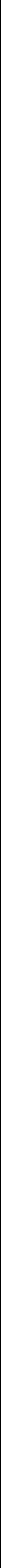 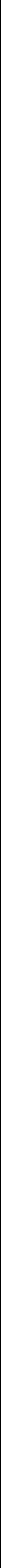 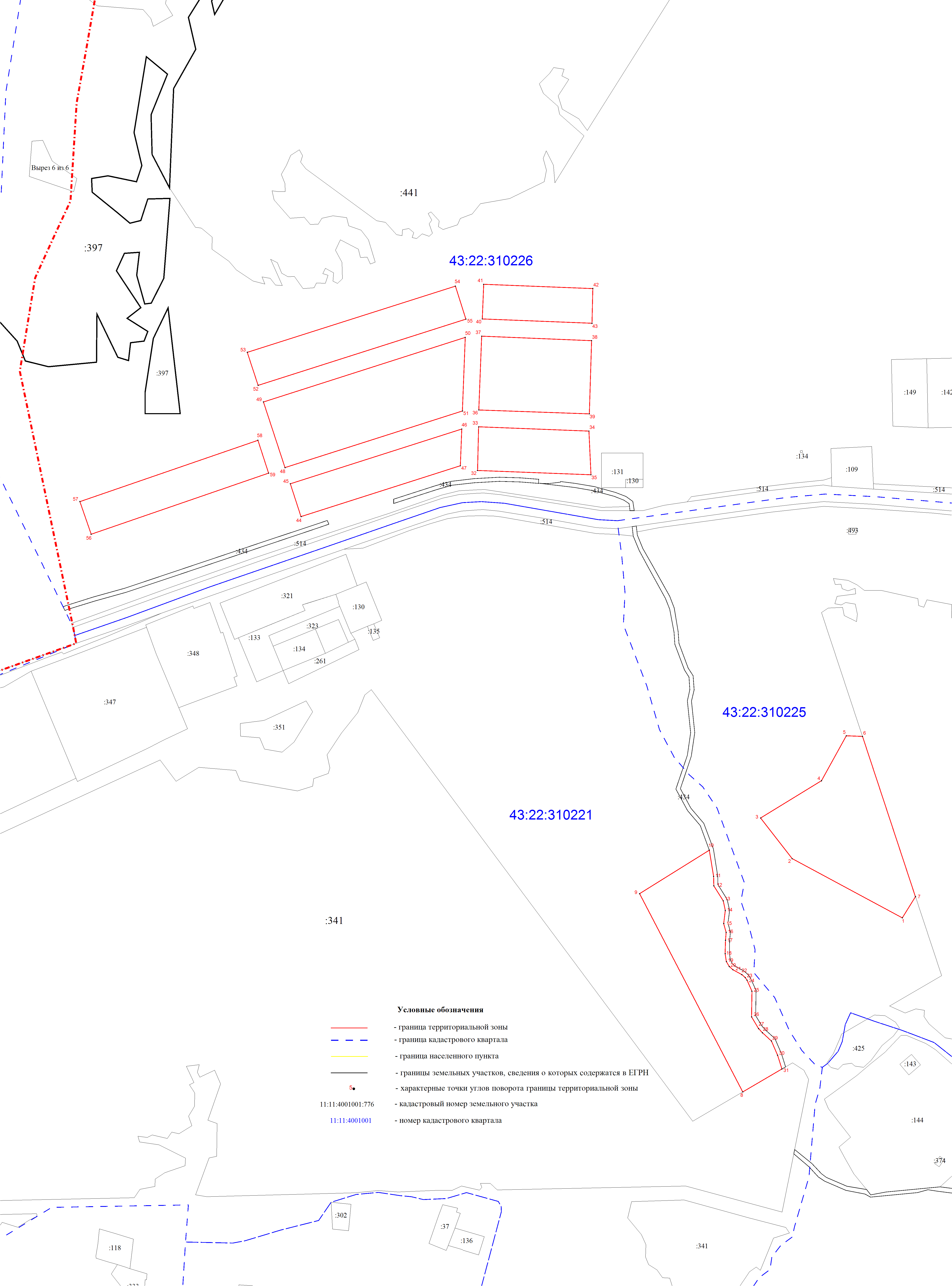 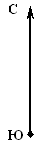 Масштаб 1:3 500Масштаб 1:3 500Масштаб 1:3 500Масштаб 1:3 500Масштаб 1:3 500Масштаб 1:3 500Масштаб 1:3 500Масштаб 1:3 500Масштаб 1:3 500Масштаб 1:3 500Масштаб 1:3 500Масштаб 1:3 500Масштаб 1:3 500ПодписьДата«»20г.Место для оттиска печати (при наличии) лица, составившего описание местоположения границ объектаМесто для оттиска печати (при наличии) лица, составившего описание местоположения границ объектаМесто для оттиска печати (при наличии) лица, составившего описание местоположения границ объектаМесто для оттиска печати (при наличии) лица, составившего описание местоположения границ объектаМесто для оттиска печати (при наличии) лица, составившего описание местоположения границ объектаМесто для оттиска печати (при наличии) лица, составившего описание местоположения границ объектаМесто для оттиска печати (при наличии) лица, составившего описание местоположения границ объектаМесто для оттиска печати (при наличии) лица, составившего описание местоположения границ объектаМесто для оттиска печати (при наличии) лица, составившего описание местоположения границ объектаМесто для оттиска печати (при наличии) лица, составившего описание местоположения границ объекта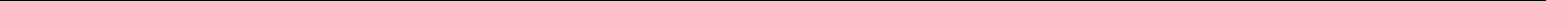 